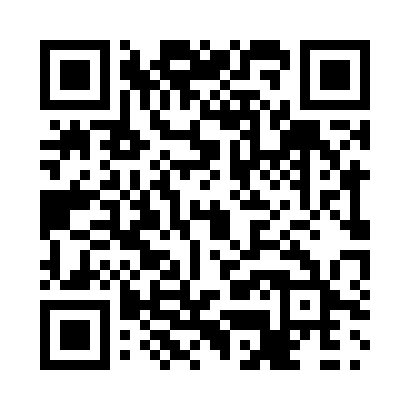 Prayer times for Stick Point, Quebec, CanadaMon 1 Jul 2024 - Wed 31 Jul 2024High Latitude Method: Angle Based RulePrayer Calculation Method: Islamic Society of North AmericaAsar Calculation Method: HanafiPrayer times provided by https://www.salahtimes.comDateDayFajrSunriseDhuhrAsrMaghribIsha1Mon1:473:3911:555:318:1010:022Tue1:473:3911:555:308:1010:023Wed1:483:4011:555:308:1010:024Thu1:483:4111:555:308:0910:025Fri1:493:4211:555:308:0910:026Sat1:493:4311:565:308:0810:027Sun1:503:4411:565:298:0710:018Mon1:503:4511:565:298:0710:019Tue1:513:4611:565:298:0610:0110Wed1:513:4711:565:298:0510:0111Thu1:523:4811:565:288:0410:0012Fri1:523:4911:565:288:0310:0013Sat1:533:5011:575:278:039:5914Sun1:543:5111:575:278:029:5915Mon1:543:5211:575:268:019:5916Tue1:553:5311:575:268:009:5817Wed1:563:5511:575:257:589:5818Thu1:563:5611:575:257:579:5719Fri1:573:5711:575:247:569:5620Sat1:583:5911:575:237:559:5621Sun1:584:0011:575:237:549:5522Mon1:594:0111:575:227:529:5523Tue2:004:0311:575:217:519:5424Wed2:004:0411:575:207:509:5325Thu2:014:0511:575:207:489:5326Fri2:024:0711:575:197:479:5227Sat2:034:0811:575:187:459:5128Sun2:034:1011:575:177:449:5029Mon2:044:1111:575:167:429:5030Tue2:054:1311:575:157:419:4931Wed2:064:1411:575:147:399:47